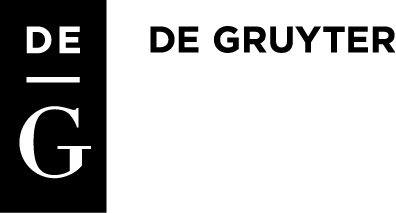 Press ReleaseDe Gruyter to take over Scandinavian Journal of PainBerlin, 8 December 2017The Scandinavian Association for the Study of Pain (SASP) and De Gruyter will be cooperating to publish the Scandinavian Journal of Pain (SJPAIN), which has most recently been published by Elsevier. The new cooperation will begin with Volume 18 (2018) which will appear in the first quarter of 2018.Scandinavian Journal of Pain, the scientific journal of the researcher-network Scandinavian Association for the Study of Pain (www.SASP.org), is a comprehensive forum for original research from international researchers, on all aspects of pain including the nature of pain, pain mechanisms, and pain management. In order to bring pain-researchers and pain-clinicians up-to-date on important issues, the journal also encourages submissions of topical reviews.

Scandinavian Journal of Pain provides a broad and stimulating approach to new pain-related research by also commissioning editorial comments published together with accepted papers. The editorial comment highlights the significance of the research in the paper and often provides a concise review of the topic of the paper. This puts the papers into context of the present climate of pain research. 

Scandinavian Journal of Pain publishes basic and clinical research, systemic and topical reviews, hypothesis-generating case-reports and observational studies as well as letters to the Editor. The abstracts of presentations at scientific meetings of SASP are also published online. “Our cooperation with the Scandinavian Association for the Study of Pain will allow us to make SJPAIN an even more influential journal”, said Dr. Till Meinert, Vice President Professionals at De Gruyter.“We are very satisfied to have established a cooperation with De Gruyter on publishing SJPAIN and are confident that we have found the right partner to further advance the journal", said Dr. Sigríður Zoëga, President of SASP.De GruyterEric Merkel-SobottaCommunicationsTel: +49 30 260 05 304ems@degruyter.comDe Gruyter publishes first-class scholarship and has done so for more than 260 years. An international, independent publisher headquartered in Berlin -- and with further offices in Boston, Beijing, Basel, Vienna, Warsaw and Munich -- it publishes over 1,300 new book titles each year and more than 900 journals in the humanities, social sciences, medicine, mathematics, engineering, computer sciences, natural sciences, and law. The publishing house also offers a wide range of digital media, including open access journals and books. The group includes the imprints De Gruyter Akademie Forschung, Birkhäuser, De Gruyter Mouton, De Gruyter Oldenbourg, De Gruyter Saur and De|G Press. For more information, visit: www.degruyter.comThe Scandinavian Association for the Study of Pain (SASP), a pan–Nordic non-profit organization, aims to stimulate all aspects of pain research, to serve as a meeting point for basic and clinical researchers, and to promote cooperation in pain research in the Scandinavian countries. Nevertheless, SASP welcomes members from all countries in the world. For more information, visit: http://www.sasp.org